ZP.272.12.2021			                   			Załącznik nr 4 do SWZ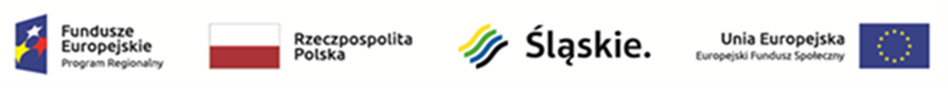 Wykonawca:………………………………………………………………(pełna nazwa/firma, adres)ZOBOWIĄZANIE PODMIOTU UDOSTĘPNIAJĄCEGO ZASOBY  DO ODDANIA WYKONAWCY DO DYSPOZYCJI NIEZBĘDNYCH ZASOBÓW NA POTRZEBY REALIZACJI ZAMÓWIENIA 1:Działając w imieniu .............................................................................................. z siedzibą                                               w ................................… oświadczam, że w/w podmiot trzeci zobowiązuje się, udostępnić wykonawcy tj,....................................................…………………………………. z siedzibą w .................................. przystępującemu do postępowania w sprawie zamówienia publicznego prowadzonego w trybie przetargu podstawowego pn.: „Realizacja szkoleń i kursów rozwijających kompetencje i umiejętności uczniów w ramach projektu „Podniesienie jakości kształcenia w powiecie cieszyńskim w CKZ w Bażanowicach – Nowoczesność naszą siłą” współfinansowanego ze środków Unii Europejskiej”.następujące zasoby:...............................................................................................................………….........................................................................................................................…………..........na potrzeby spełnienia przez Wykonawcę następujących warunków udziału w postępowaniu:..............................................................................................................................................................................................................................................................................................................Wykonawca będzie mógł wykorzystywać w/w zasoby przy wykonywaniu zamówienia w następujący sposób:................................................................................................................................................................................................................................................................…………………………......W wykonywaniu zamówienia będziemy uczestniczyć w następującym czasie i zakresie:.........................................................................................................................................................................................................................................................................................………….....Z Wykonawcą łączyć nas będzie:..............................................................................................................................................................................................................................................................................................................Czy i w jakim zakresie podmiot udostępniający zasoby zdolności w postaci kwalifikacji zawodowych lub doświadczenia będzie realizował roboty budowlane lub usługi, których wskazane zdolności dotyczą…………………………………………………………………………………………………..1 Zgodnie z Art.118 ust. 3 Ustawy z dnia 11 września 2019 r. Prawo zamówień publicznych